HERRSTRÖMS MEKANISKA VERKSTADS ABDALASLINGAN 10231 32  TRELLEBORGTfn vxl. 	0410-52700Fax	0410-52701E-post	hmv@herrstroms.seHemsida	www.herrstroms.seOrg.nr	556933-3692Bankgiro	554-2394Frakt/lev.	Schenker 91359125 (eller vår turbil)Vd, förfrågningar, inköp (frågor Herrströms Fastighets AB)Christer Herrström0410-527 06chh@herrstroms.seMaskinbearbetningsansvarig, svarvning, plan/rund/verktygs-slipning, borrning, fräsning, Ventilblock, tillverkning, kontrollHåkan Friberg0410-527 15/527 04hnf@herrstroms.seSvets/montering, transport och serviceansvarigStefan Jönsson 0410-527 03stn@herrstroms.seVäxel, fakturor, admininstration /MiljöAnette Larsson0410-527 00hmv@herrstroms.seKvalitetsansvarig, beredningSusanne Jönsson0410-527 07sjn@herrstroms.seBeredning, förfrågningar, inköpMikael Norberg0410-527 08mln@herrstroms.seAdministration, beredning och ansvarig ISOMartina Herrström0410-527 09mah@herrstroms.seMed vänliga hälsningarChrister Herrström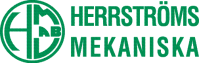 